Отчёт  руководителя МО родного языка и литературы за 2018-2019 уч.год.Итоги проведение Международного дня родного языка-22.02.2019г. учителями родного языка: «И если завтра мой язык умрёт, то я готов сегодня умереть».Язык — это большое народное сокровище. Его нельзя не уважать, как нельзя не уважать родной народ. (Иван Мележ).Цель: Привитие интереса к знанию родного языка, формирование патриотизма через изучение культурного наследия народа. Задачи: 1. Формирование стремления к овладению кумыкского и  аварского языков; 2. Изучение традиций и обычаев народов, населяющих территорию РД; 3. Воспитание уважения и желания изучать, знать языки.Дата: 22.02.2019г.Проводили: учителя родного языка – Литературно–музыкальная композиция «Цвети мой язык!» - на русском языке.Исламова Р.У. –Открытый урок «Качественные и относительные прилагательное»- 6 «В» классе на кумыкском языке. 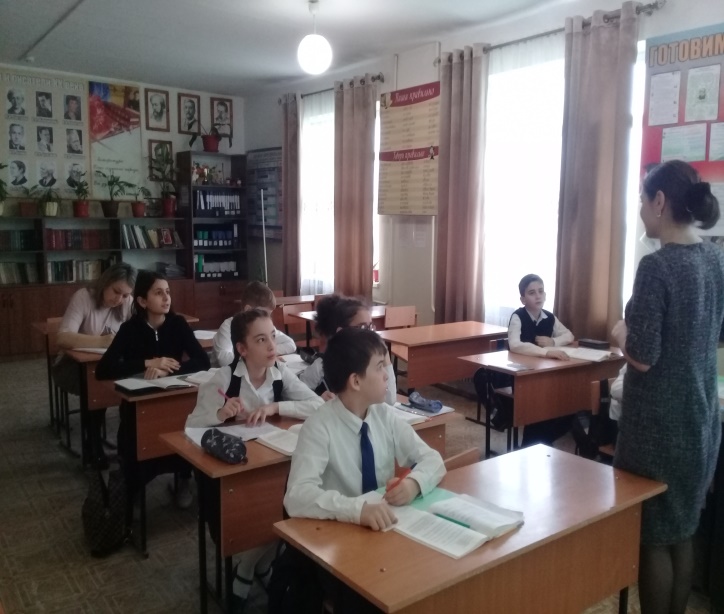 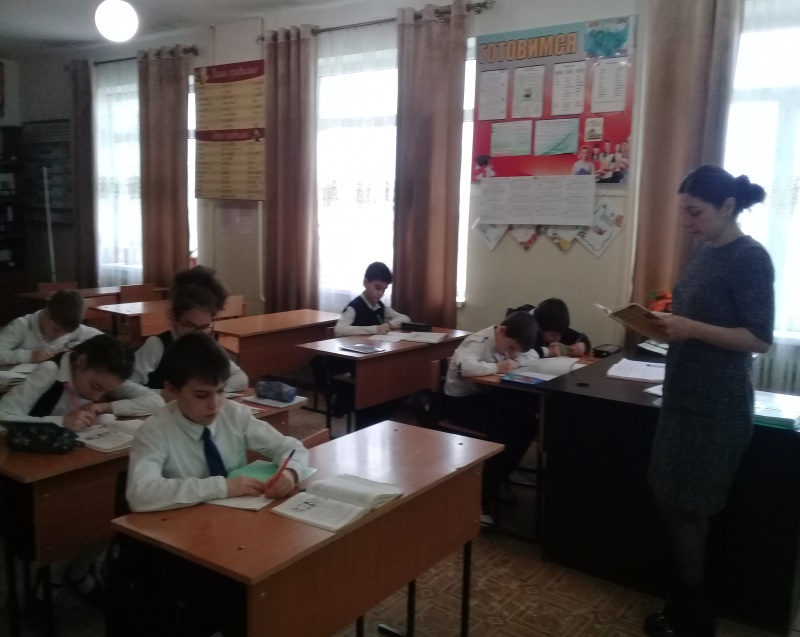 Ханмурзаева Х.А. Открытый урок «Прилагательное» -  6 «А» классе на кумыкском языке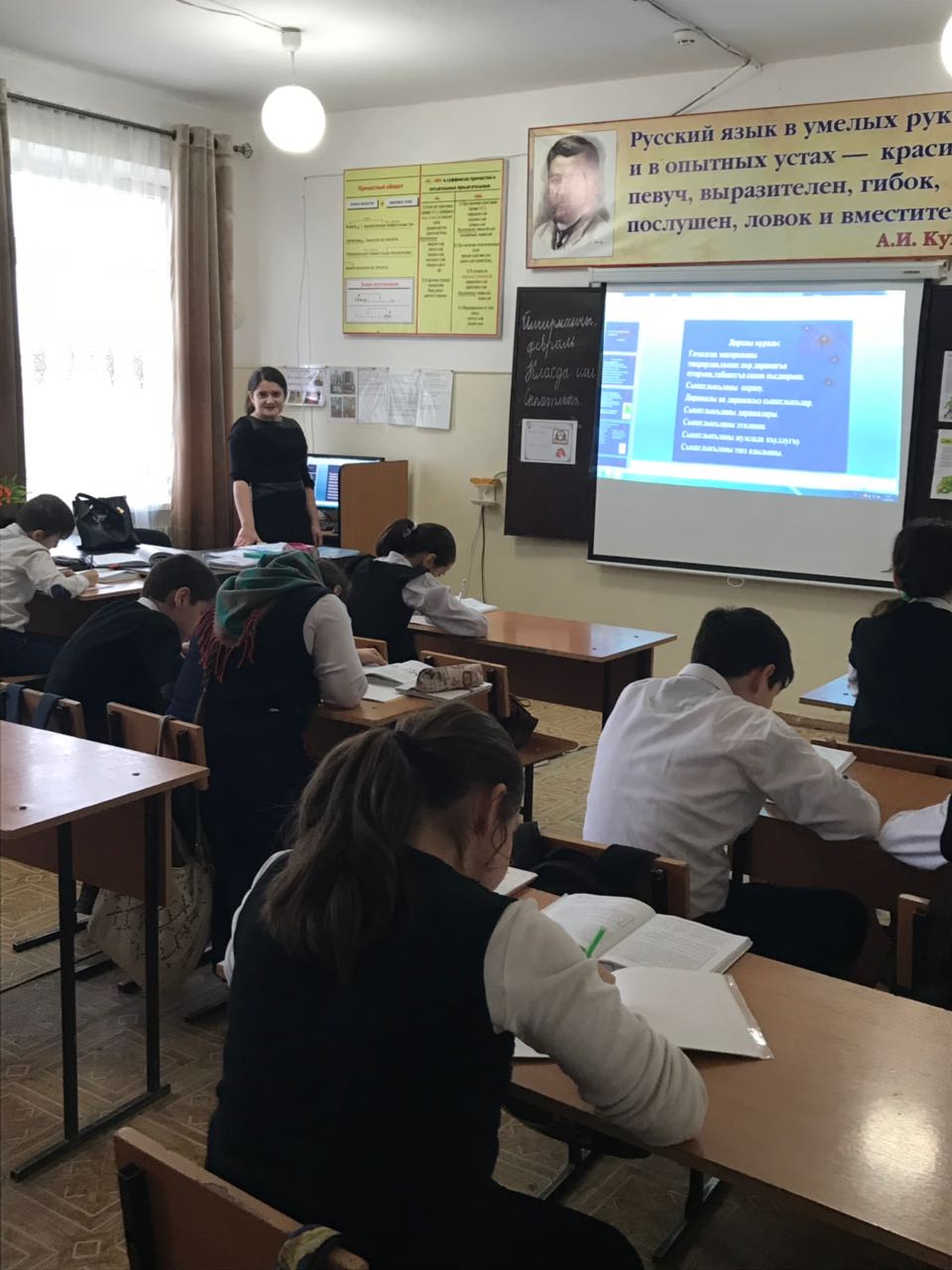 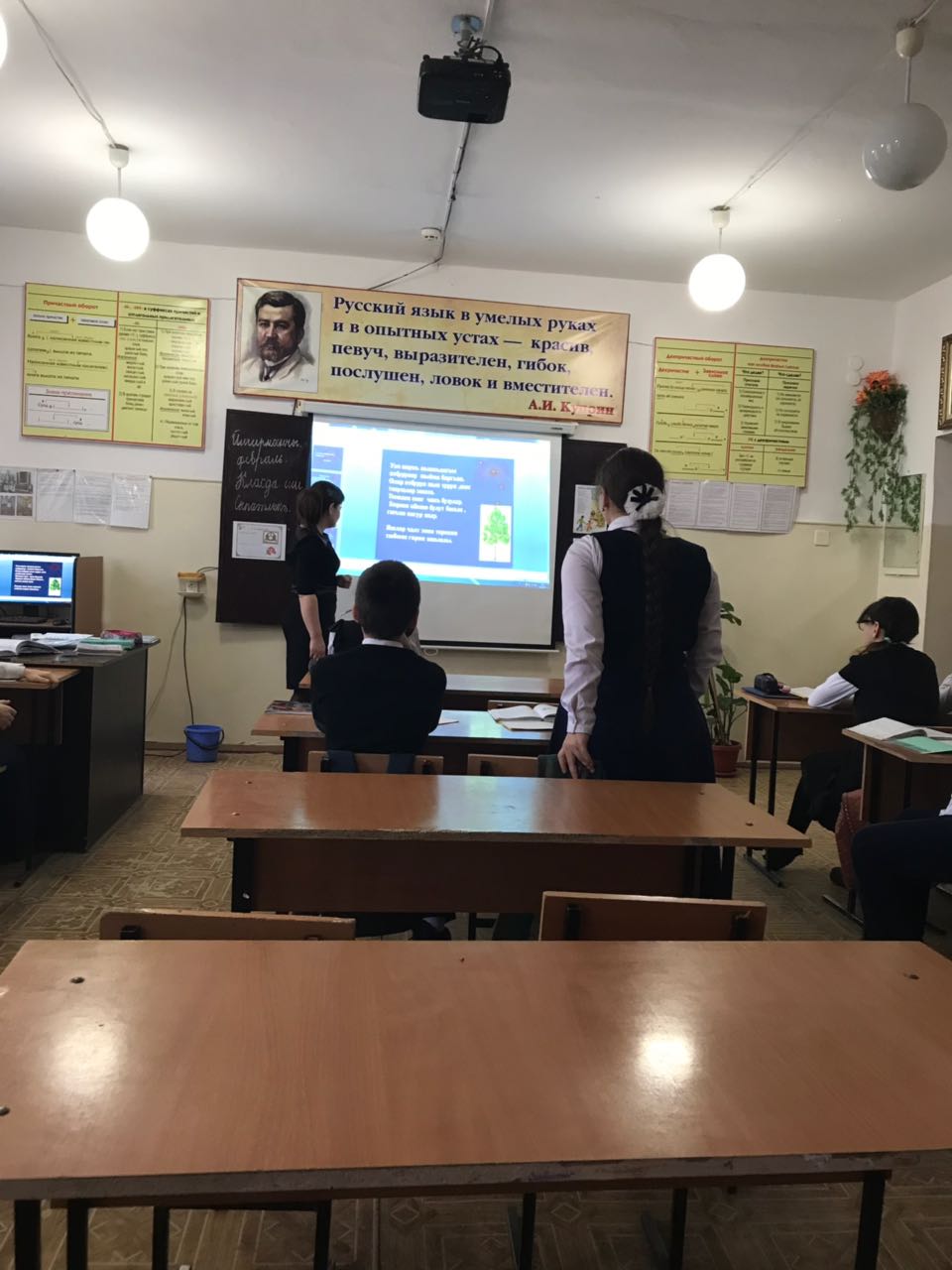 Абукаева Г.Г. Открытый урок «Сложно подчиненные предложения с несколькими предаточными», в 9 «Б» классе на кумыкском языке . 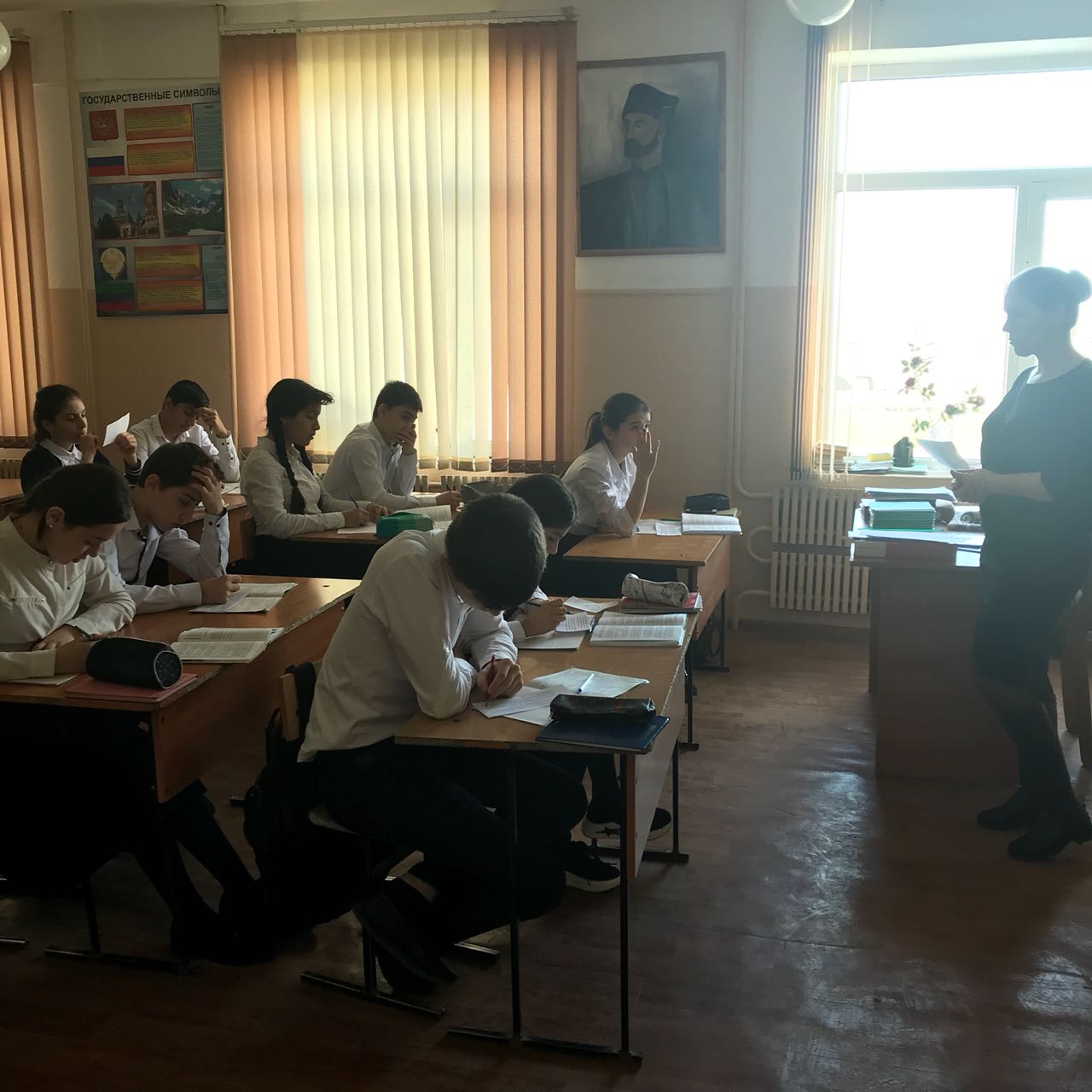 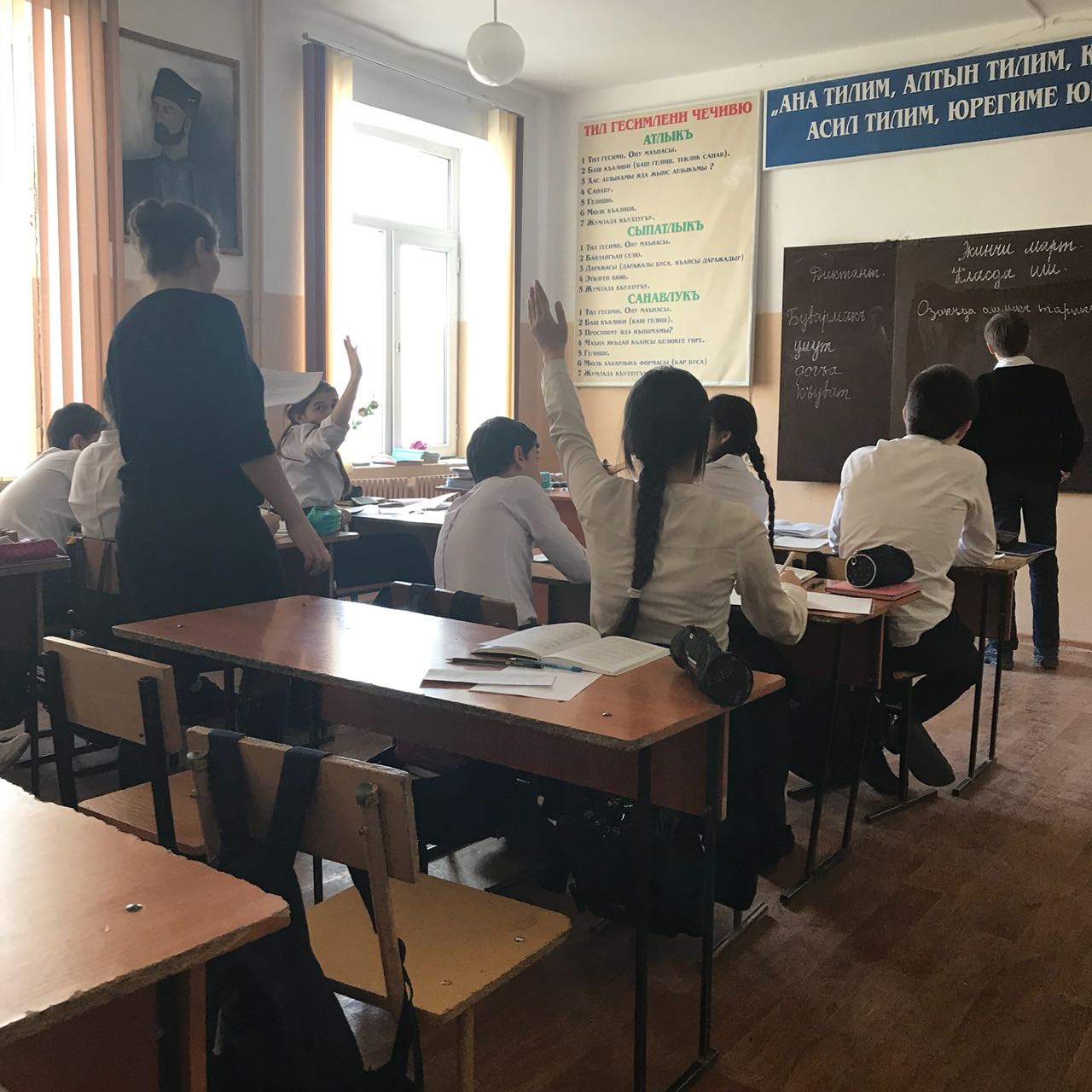 Газимагомедова Айшат М. Открытый урок«Распространённые и нераспространённые предложения». Газимагомедова Айбика М. Открытый урок « Лексика»  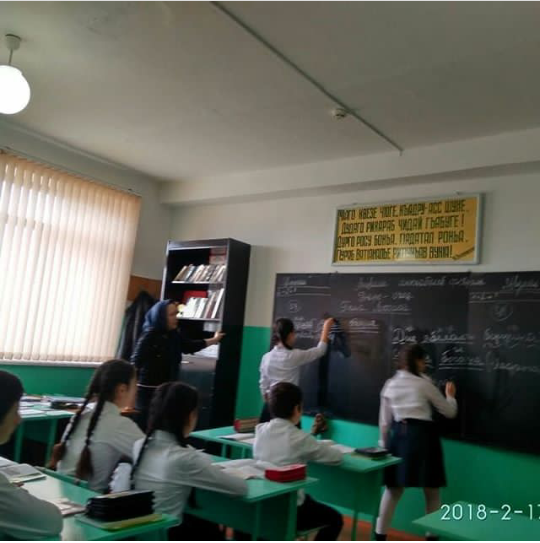 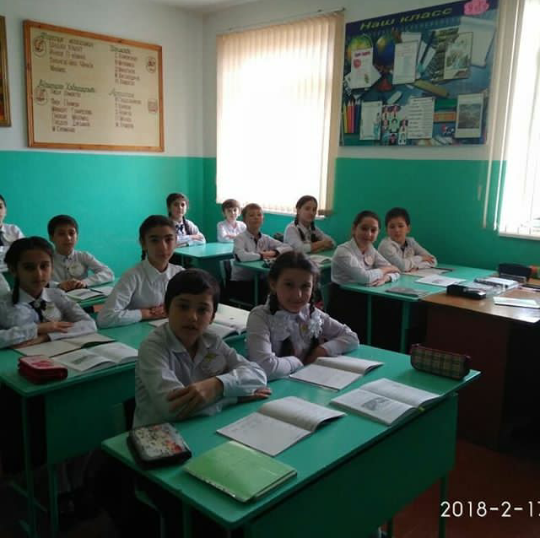 Якубова Б.Г. , Умарова З.А. провели концерт на родных языках.Провели школьный конкурс на лучшего чтеца стихотворений поэтов РД: «И если завтра мой язык умрёт, то я готов сегодня умереть». Первое место заняло ученица 11 «Б» класса Муртазалиева Амина Бамматовна.Так же на муциципальном этапе Муртазалиева Амина заняла 1 место. Республиканском конкурсе чтецов заняла 2 место. Подготовила Муртазалиеву Амину  Абукаева Гюлнара Гусейхановна. 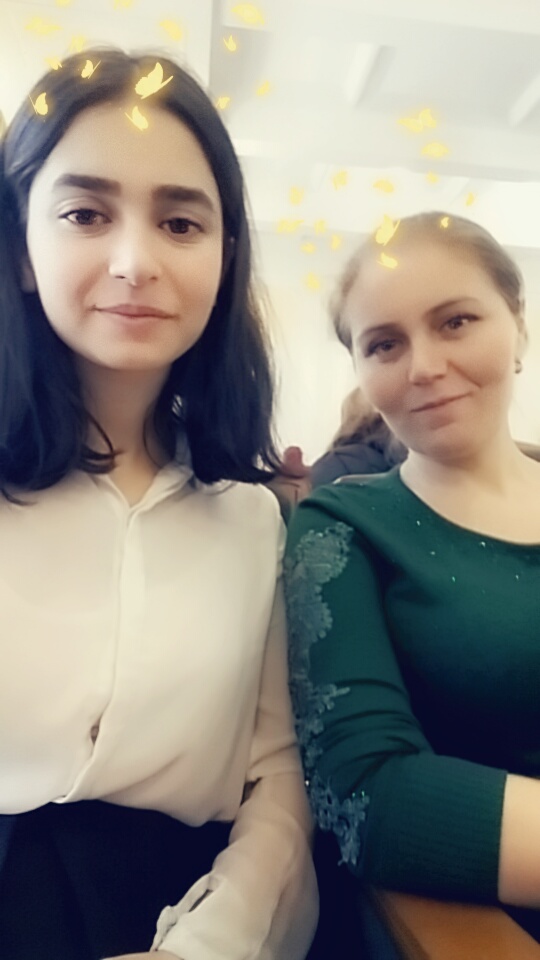 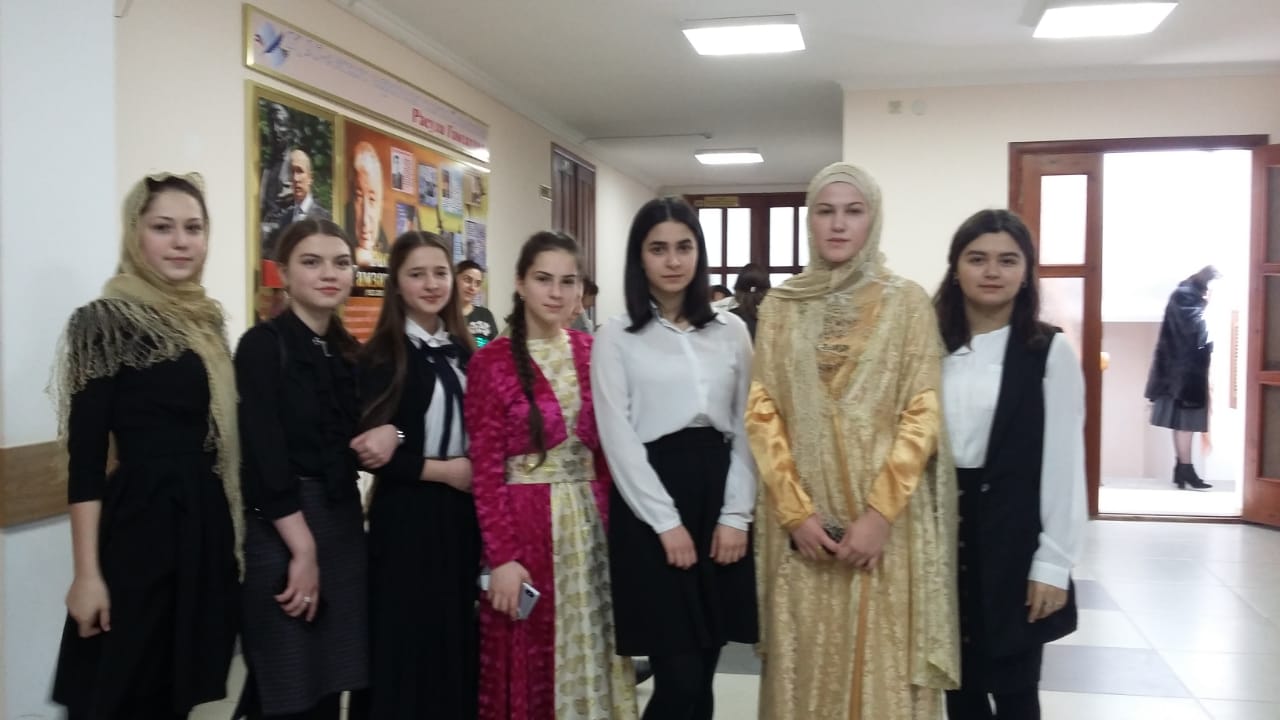 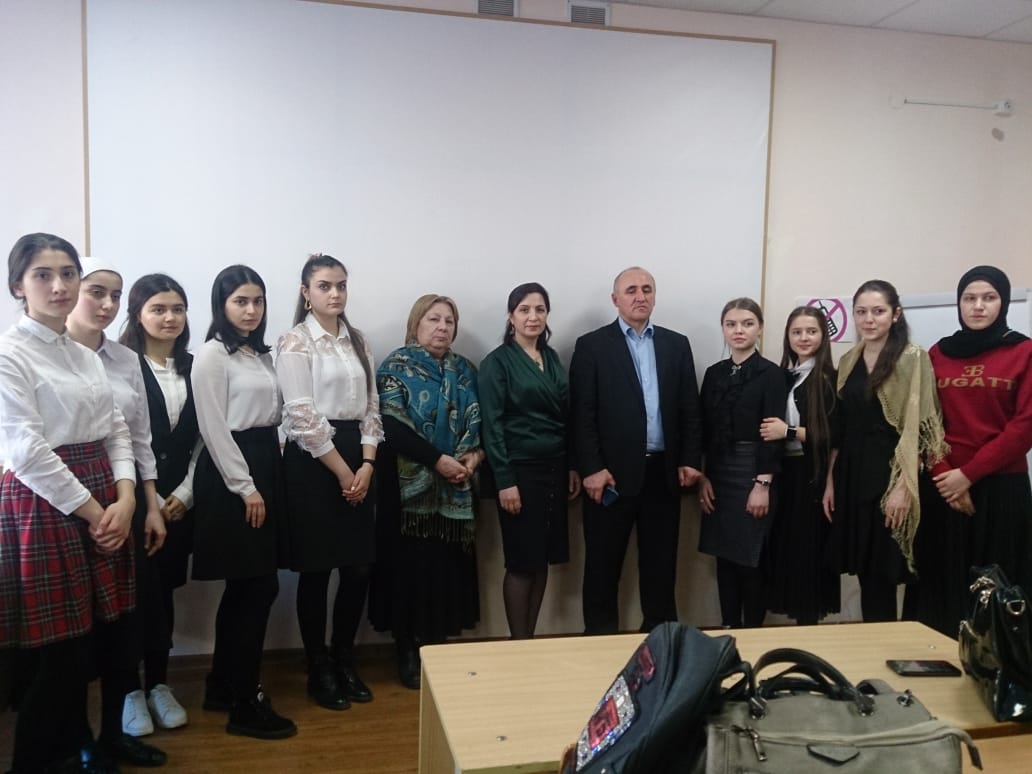 По итогам конкурса вручили грамоты. К Международному дню родного языка выпустили стенгазеты: « Всё о родном языке». Провели открытые уроки: «Сохранение языка – сохранение этноса»,посетили выставку книг в библиотеке : «Слово о языке». Были проведены классные часы: «Сбережём родную речь». 